GEBOORTEPLAN     PROCES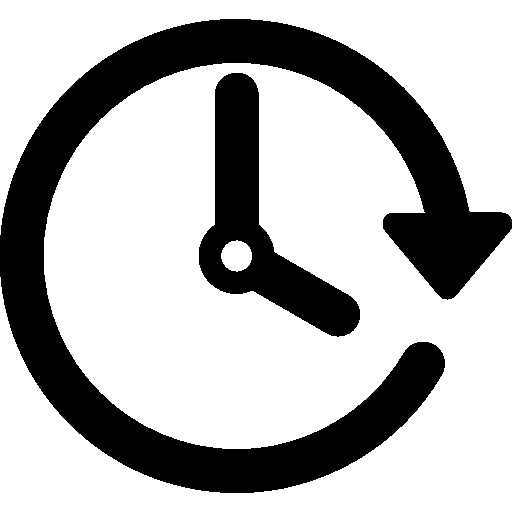 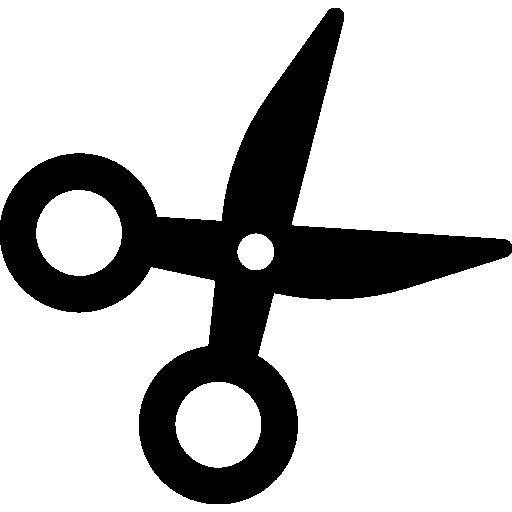 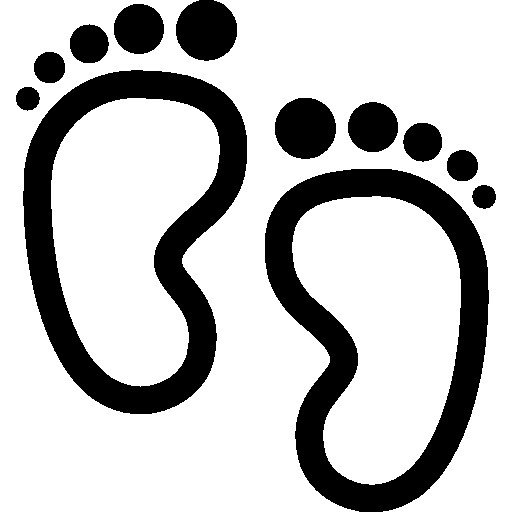 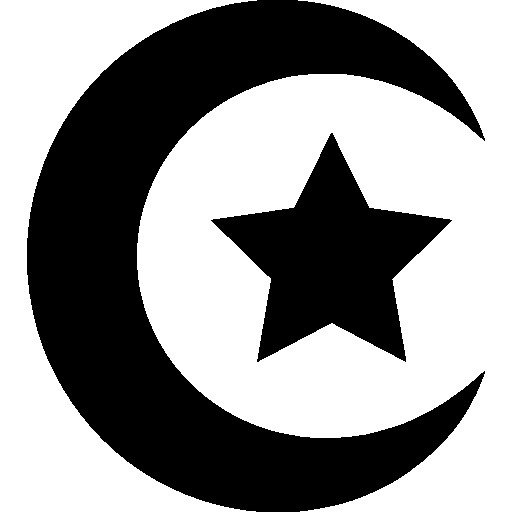 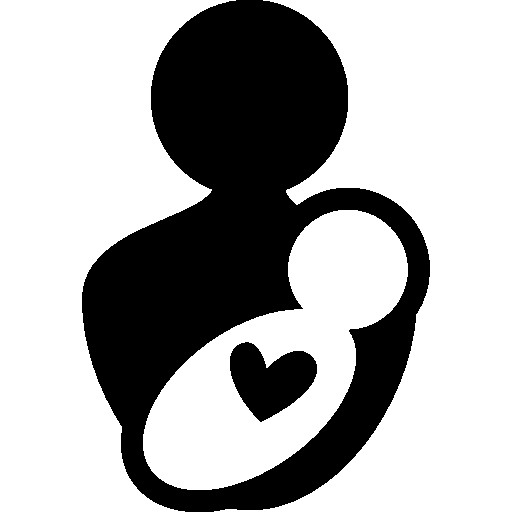 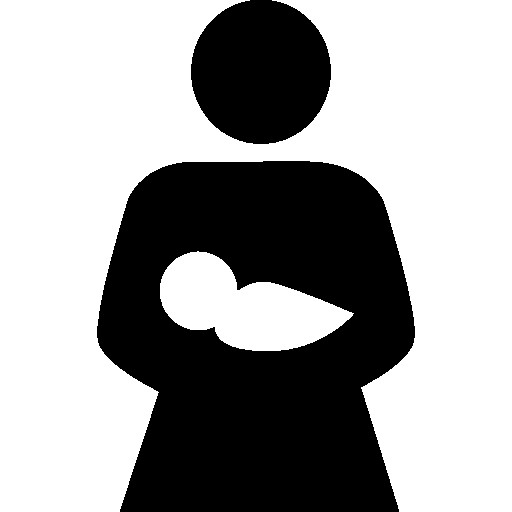 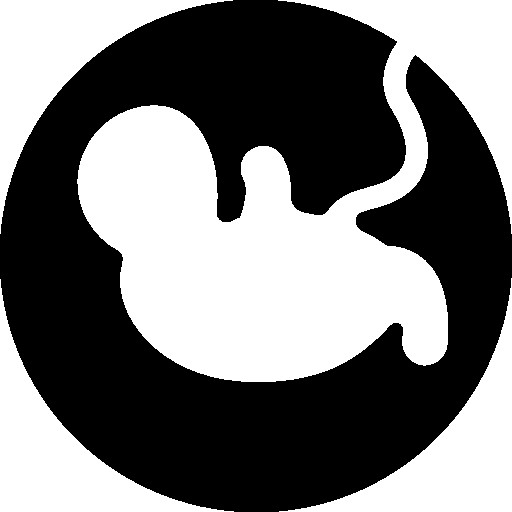 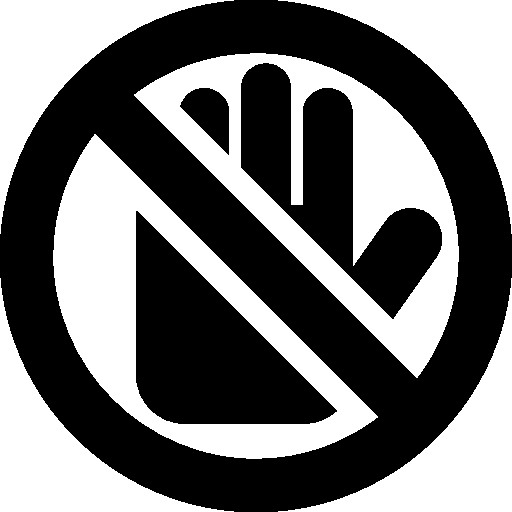 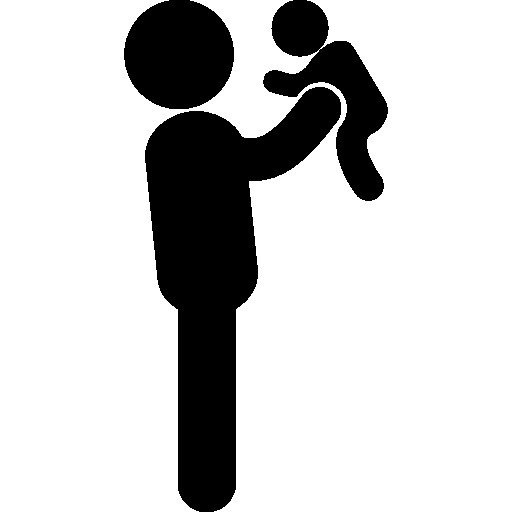 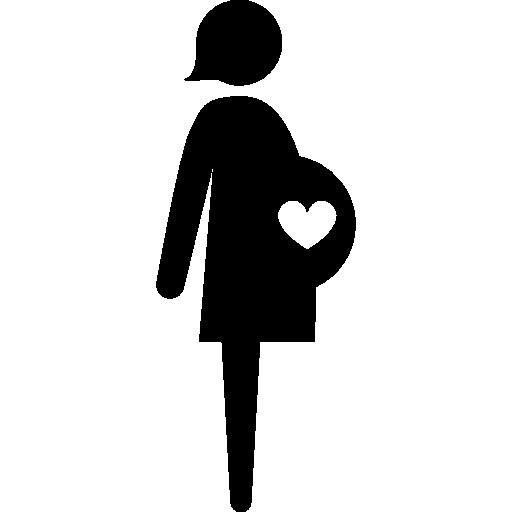 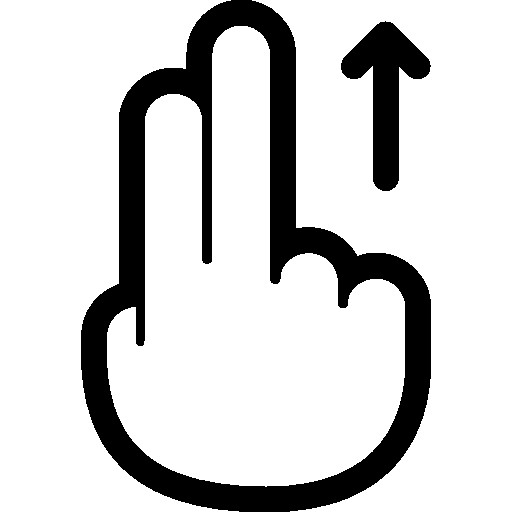 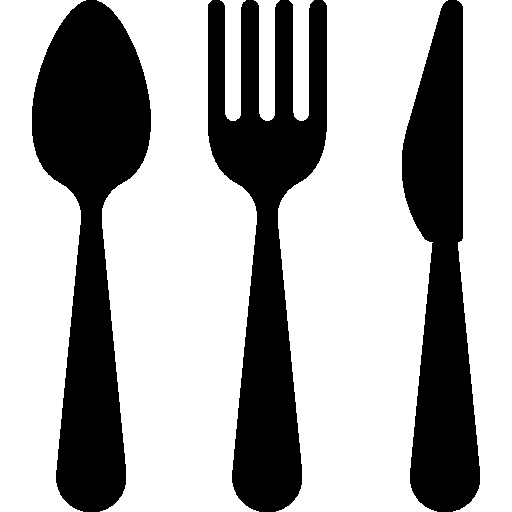 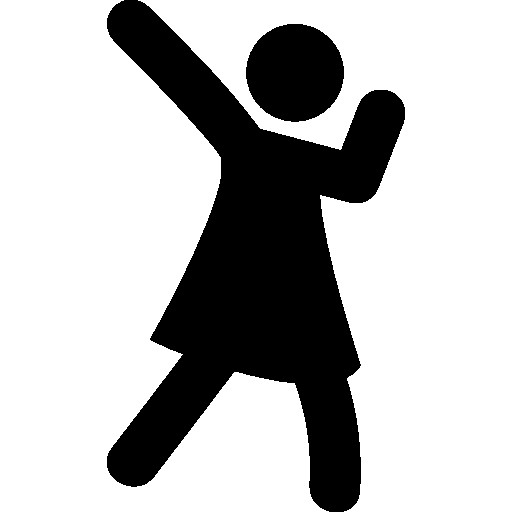 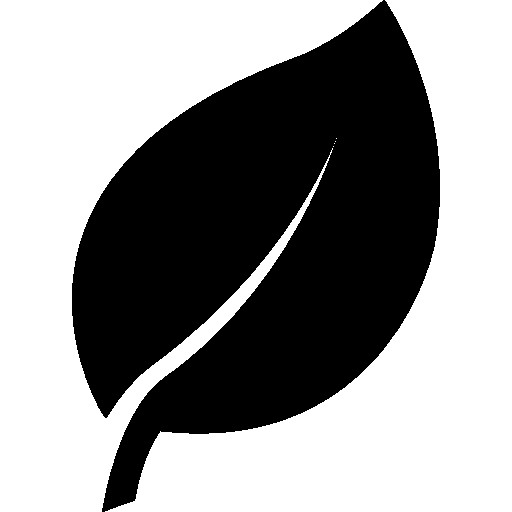 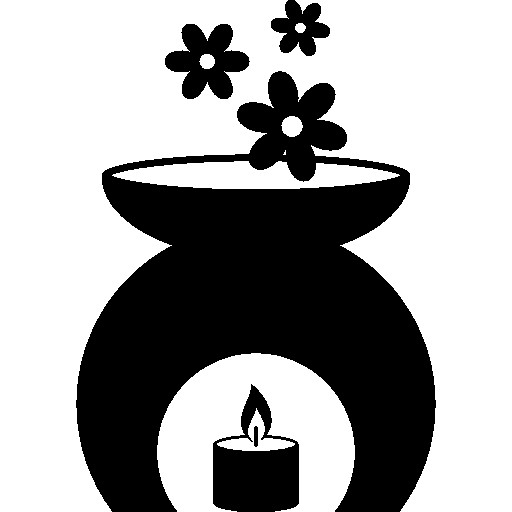 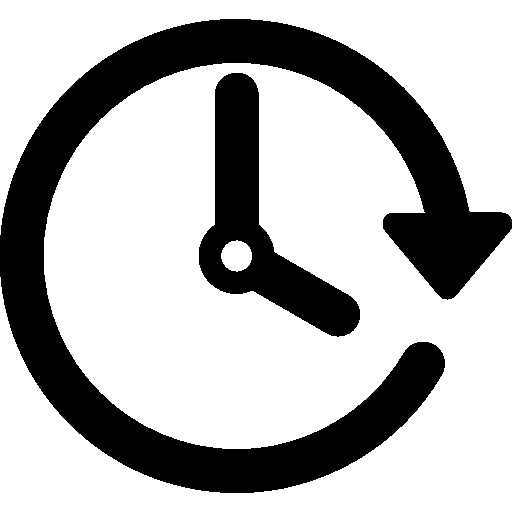 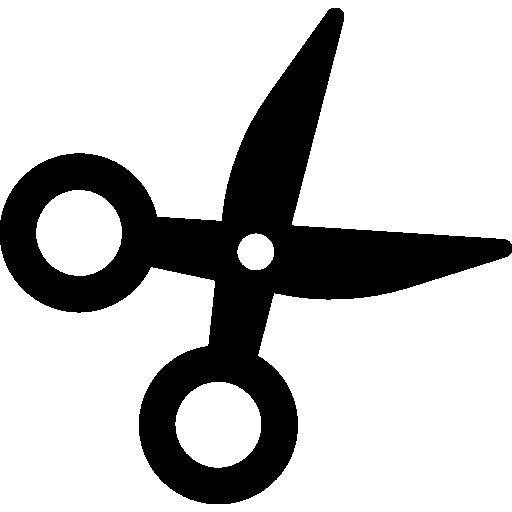 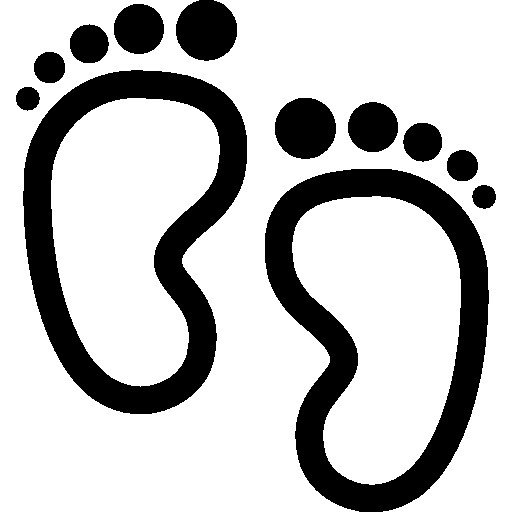 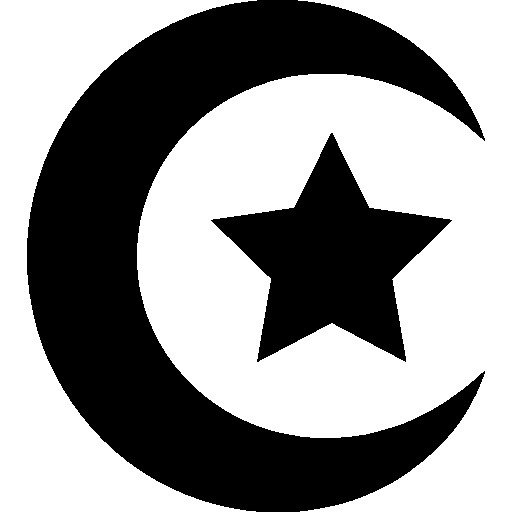 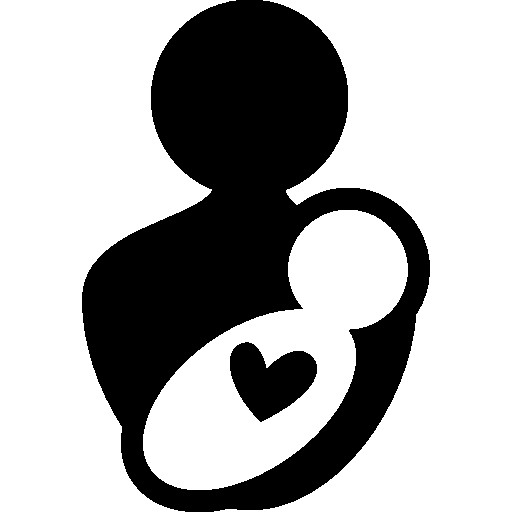 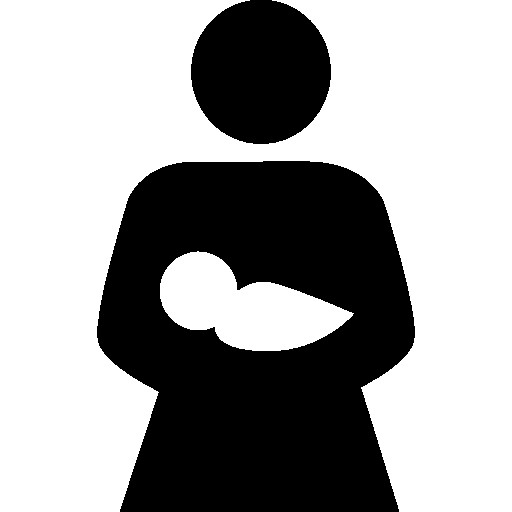 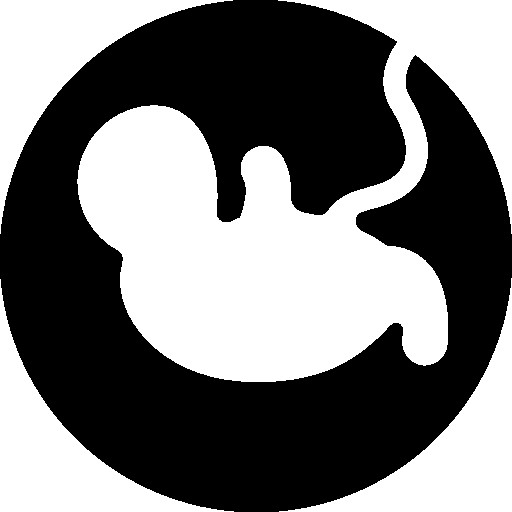 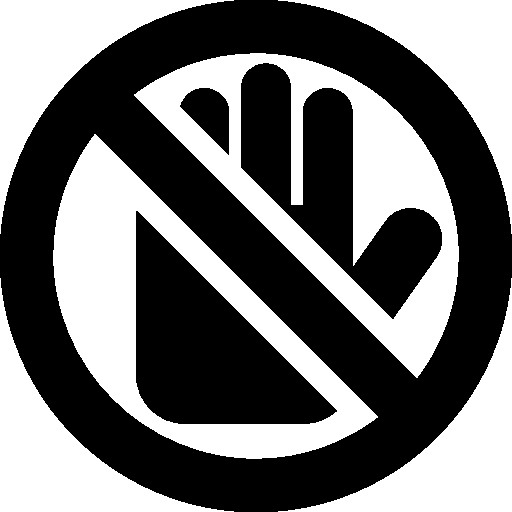 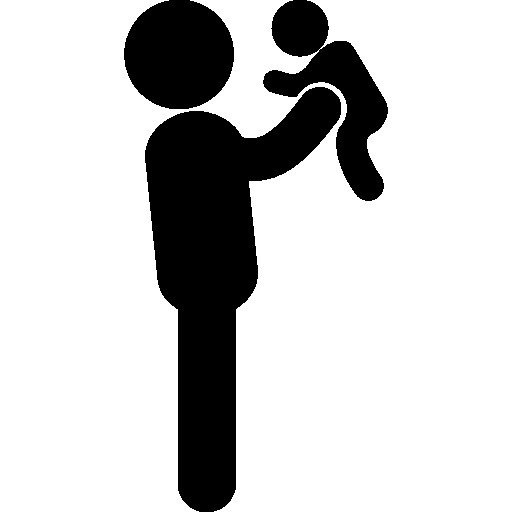 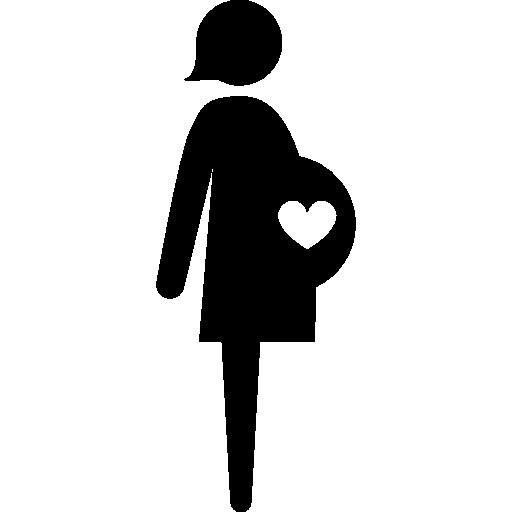 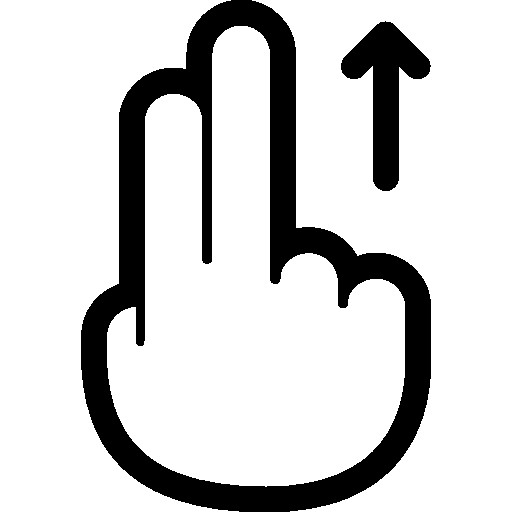 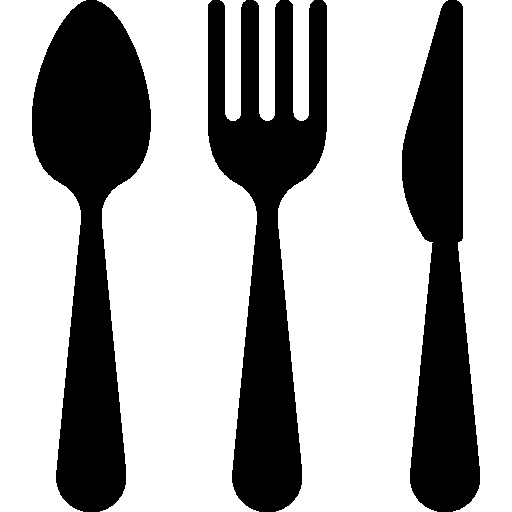 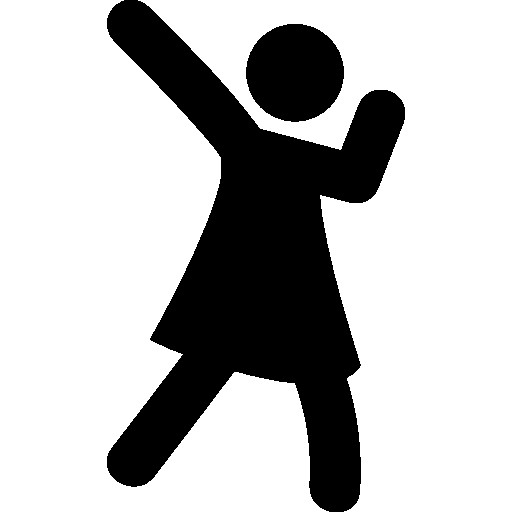 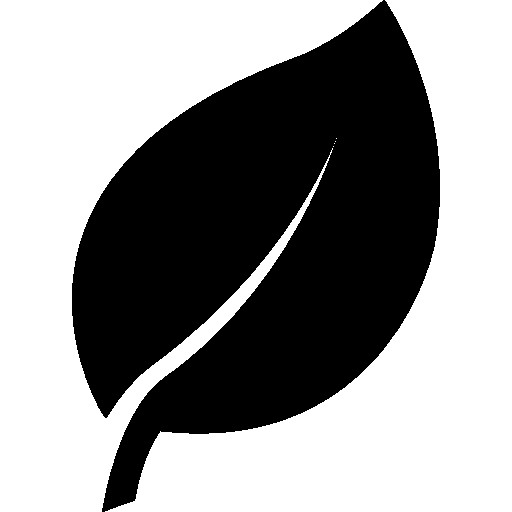 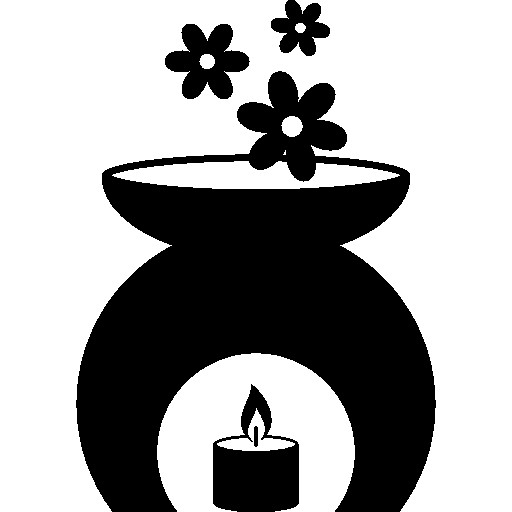 MEDISCHE NOODZAAK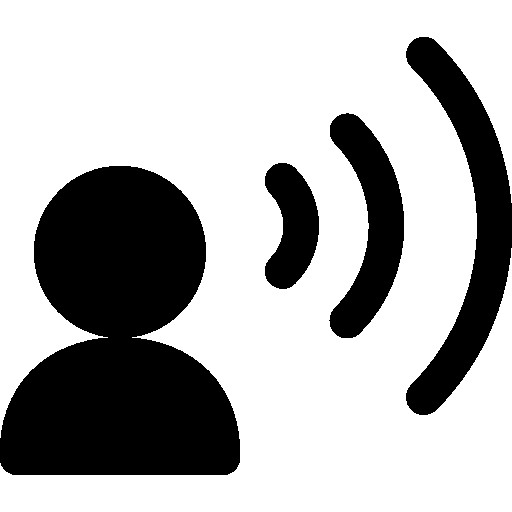 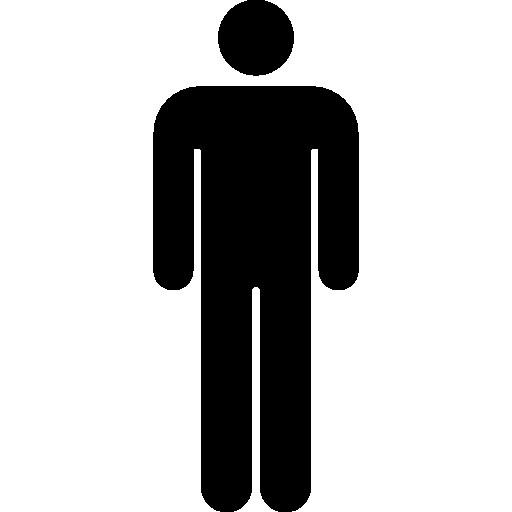 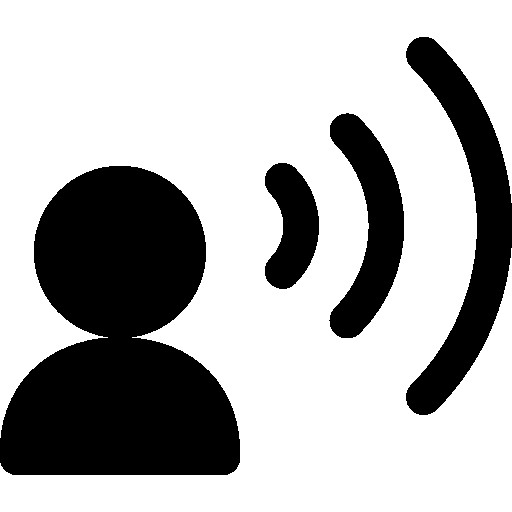 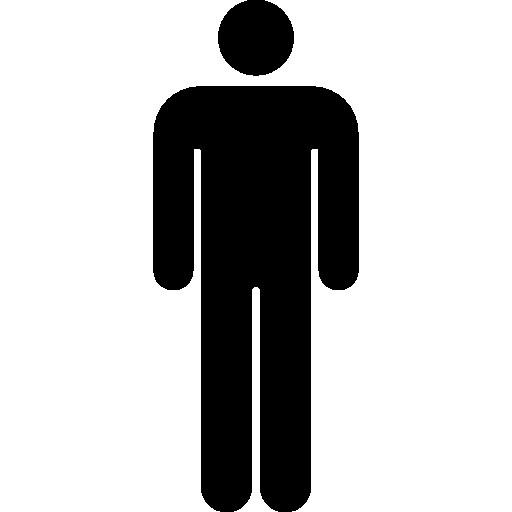 